Name____________________________Date_____________Period_________Irrational Numbers and Absolute Values1. What is the difference between a rational number and an irrational number?For numbers (2-9) state whether it is a rational number or an irrational number2.	4		3.			4.			5.	34.334676.			7.			8.	3 +	9.	10.  A square root undo’s what operation?Find the following square roots11. 			12.			13.			14.	15. What is the absolute value of a number?Find the following absolute values16.			17.	|-4|		18.	|0|		19.	|-4|20.	-|4|		21.	-|-54|		22.	3-|-2|		23.	|5| + |-4|	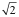 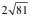 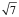 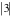 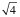 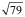 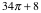 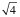 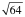 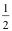 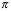 